
Financial Statement for Exchange Students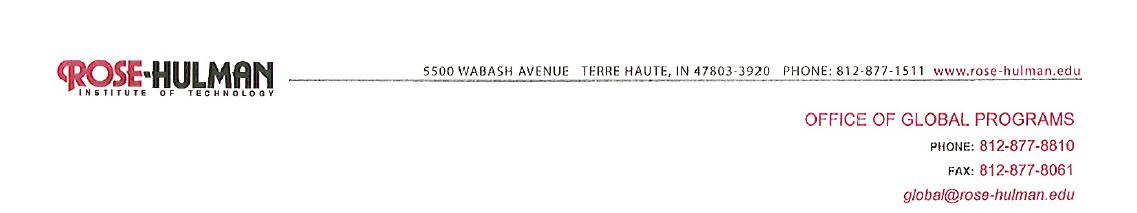 Name:____________________________________Exchange students are required to show a minimum of $5,000 per term for expenses. These expenses include, but are not limited to, on-campus housing, meal plan, mandatory medical insurance, laptop rental, student fees, textbook purchase and/or rental, and personal spending money.All financial documents must be current at the time of application in order to be considered valid. Appropriate documents reflecting financial ability include, but are not limited to, the following: Bank account statement, stamped or signed by a bank official
 Account summary or summary of liquid assets
 Affidavit of support, submitted by sponsor & accompanied by financial verification
 Scholarship letter from sponsoring organization outlining dates and terms of 
    scholarship
 Letter from employer or hosting department stating earning for period of requested 
    stay
Source of Funds – Please include financial documents to support funding information provided below:
Student’s Signature:_____________________________________________ Date:___________Source of FundsAmount for Period of Stay in U.S.Personal Funds$__________Funding from Parent/Sponsor$__________Financial Assistance from RHIT$__________Government Funding$__________Private Organization/Employer$__________Other (please specify) ___________________$__________TOTAL:$__________